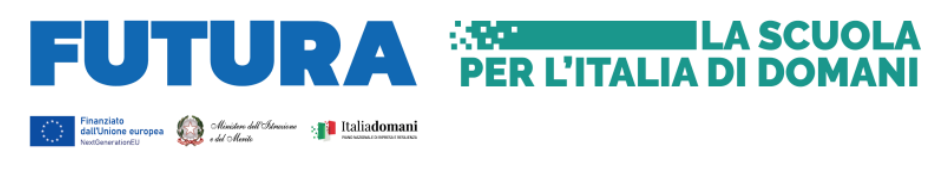 Istituto Comprensivo Statale “Sandro Onofri”Via Cutigliano, 82 – 00146 RomaTel.: 06 55264932 -  Fax: 06 55290476Cod Mecc: RMIC8F2007; CF: 97713370589; Codice Univoco UFXYIMe-mail: RMIC8F2007@istruzione.it; RMIC8F2007@pec.istruzione.itwww.icsonofri.edu.itALLEGATI 1 e 2Al Dirigente ScolasticoIC Sandro OnofriRomaPresentazione candidatura quale componente del Team per la “Progettazione, gestione e monitoraggio dell’azione M4C1 Investimento 1.4 “Contrasto e prevenzione della dispersione e dell’abbandono scolastico”Il/la sottoscritto/a ……………………………………………..,                                               nata/o  a ……………………., provincia di ………………….., il ………………….                      cod. fisc. ……………………………………, residente a ……………………                                   provincia di ………………… alla via ………………………………………., tel. fisso ………………………, tel. cell. ……………………………, indirizzo email  ……………………………… in servizio presso questa Istituzione Scolastica,PRESENTAla propria candidatura quale componente del Team per la progettazione di attività previste dal Piano nazionale di ripresa e resilienza (PNRR) nell’ambito dell’azione M4C1  Investimento 1.4 ”Contrasto e prevenzione della dispersione e dell’abbandono scolastico”.A tal fine dichiara di essere in possesso dei seguenti requisiti:esperienza progettuale in ambito di iniziative finanziate con fondi europei;comprovate conoscenze, competenze e abilità specifiche coerenti con l’incarico da attribuire capacità di compilazione della documentazione richiesta, ai fini della registrazione e documentazione delle attività poste in essere, nell’arco temporale previsto dalla durata del progetto adeguate competenze informaticheAlla presente scheda di candidatura allega:curriculum vitae in formato europeo, firmato in ogni sua pagina;tabella di valutazione dei titoli e delle competenze specifiche utili alla valutazione (Allegato 2).Data:Firma:Data:Firma:Allegato 2TABELLA DI VALUTAZIONE DEI TITOLIPer l’individuazione dei Membri del Team per la progettazione, gestione e monitoraggio dell’azione M4C1 Investimento 1.4 “Contrasto e prevenzione della dispersione e dell’abbandono scolastico” Allegato 2TABELLA DI VALUTAZIONE DEI TITOLIPer l’individuazione dei Membri del Team per la progettazione, gestione e monitoraggio dell’azione M4C1 Investimento 1.4 “Contrasto e prevenzione della dispersione e dell’abbandono scolastico” Allegato 2TABELLA DI VALUTAZIONE DEI TITOLIPer l’individuazione dei Membri del Team per la progettazione, gestione e monitoraggio dell’azione M4C1 Investimento 1.4 “Contrasto e prevenzione della dispersione e dell’abbandono scolastico” A – TITOLO DI STUDIO A – TITOLO DI STUDIO AutovalutazioneValutazione Commissione Valutazione Commissione A1) Diploma di Scuola Superiore: punti 3 per ogni DiplomaMax 6 puntiA1) Diploma di Scuola Superiore: punti 3 per ogni DiplomaMax 6 puntiA2) Laurea Triennale: punti 4 per ogni LaureaMax 8 puntiA2) Laurea Triennale: punti 4 per ogni LaureaMax 8 puntiA3) Laurea Magistrale o Vecchio Ordinamento: punti 6 per ogni LaureaMax 12 puntiA3) Laurea Magistrale o Vecchio Ordinamento: punti 6 per ogni LaureaMax 12 puntiA4) Master riferito alla tematica richiesta: punti 3 per ogni Master (indicare il titolo e la pagina del CV dove è rilevabile)Max 6 puntiA4) Master riferito alla tematica richiesta: punti 3 per ogni Master (indicare il titolo e la pagina del CV dove è rilevabile)Max 6 puntiA5) Pubblicazioni riferite alla tematica richiesta: punti 1 per ogni pubblicazione (per ogni pubblicazione indicare il titolo e la pagina del CV dove è rilevabile)   Max 4 punti                                                                A5) Pubblicazioni riferite alla tematica richiesta: punti 1 per ogni pubblicazione (per ogni pubblicazione indicare il titolo e la pagina del CV dove è rilevabile)   Max 4 punti                                                                A6) Corso di specializzazione inerente la tematica richiesta: punti 2  per corsi biennali, punti 1 per corsi annuali (per ogni corso indicare il titolo, l’Ente che lo ha rilasciato, la pagina del CV dove è rilevabile)       Max 4 punti                   A6) Corso di specializzazione inerente la tematica richiesta: punti 2  per corsi biennali, punti 1 per corsi annuali (per ogni corso indicare il titolo, l’Ente che lo ha rilasciato, la pagina del CV dove è rilevabile)       Max 4 punti                                                                                                                 Totale A max 40 punti                                                                                                                 Totale A max 40 punti                   B - Titoli culturali e specifici                    B - Titoli culturali e specifici                    AutovalutazioneValutazione Commissione Valutazione Commissione B1) Partecipazione a corsi di formazione su tecnologie digitali seguiti nei cinque anni precedenti il bando in qualità di discente: punti 1 per ogni corso (per ogni certificazione indicare il titolo, l’Ente erogatore e la pagina del CV ove è rilevabile).                                                                            Max 5 puntiB1) Partecipazione a corsi di formazione su tecnologie digitali seguiti nei cinque anni precedenti il bando in qualità di discente: punti 1 per ogni corso (per ogni certificazione indicare il titolo, l’Ente erogatore e la pagina del CV ove è rilevabile).                                                                            Max 5 puntiB2) Partecipazione a corsi di formazione sulle tematiche relative agli incarichi da ricoprire: punti 1 per ogni corso (per ogni certificazione indicare il titolo, l’Ente erogatore e la pagina del CV ove è rilevabile)Max 5 punti                                                                                                             B2) Partecipazione a corsi di formazione sulle tematiche relative agli incarichi da ricoprire: punti 1 per ogni corso (per ogni certificazione indicare il titolo, l’Ente erogatore e la pagina del CV ove è rilevabile)Max 5 punti                                                                                                             B3) Certificazioni informatiche rilasciate da Enti accreditati presso il MIUR: punti 2 per ogni certificazione diversa da quelle indicate al punto B1 (per ogni certificazione indicare il titolo, l’Ente erogatore e la pagina del CV ove è rilevabile).Max 6 puntiB3) Certificazioni informatiche rilasciate da Enti accreditati presso il MIUR: punti 2 per ogni certificazione diversa da quelle indicate al punto B1 (per ogni certificazione indicare il titolo, l’Ente erogatore e la pagina del CV ove è rilevabile).Max 6 puntiTotale Bmax 16 punti                   Totale Bmax 16 punti                   C – ESPERIENZE PREGRESSE                     C – ESPERIENZE PREGRESSE                     AutovalutazioneValutazione Commissione Valutazione Commissione C1) Pregresse esperienze, derivanti da incarichi, in qualità di progettista in progetti FESR - PON – POR – POC: punti 4 per ogni incarico (per ogni esperienza indicare il progetto e l’anno) Max 12 puntiC1) Pregresse esperienze, derivanti da incarichi, in qualità di progettista in progetti FESR - PON – POR – POC: punti 4 per ogni incarico (per ogni esperienza indicare il progetto e l’anno) Max 12 puntiC2) Pregresse esperienze, derivanti da incarichi, in qualità di esperto in progetti FESR - PON – POR – POC: punti 2 per ogni incarico (per ogni esperienza indicare il progetto e l’anno) Max 8 puntiC2) Pregresse esperienze, derivanti da incarichi, in qualità di esperto in progetti FESR - PON – POR – POC: punti 2 per ogni incarico (per ogni esperienza indicare il progetto e l’anno) Max 8 puntiC3) Pregresse esperienze, derivanti da incarichi, in qualità di tutor in progetti FESR - PON – POR – POC: punti 2 per ogni incarico (per ogni esperienza indicare il progetto e l’anno) Max 6 puntiC3) Pregresse esperienze, derivanti da incarichi, in qualità di tutor in progetti FESR - PON – POR – POC: punti 2 per ogni incarico (per ogni esperienza indicare il progetto e l’anno) Max 6 puntiC4) Pregresse esperienze, derivanti da incarichi, in qualità di Referente di Progetto in progetti PTOF: punti 2 per ogni incarico (per ogni esperienza indicare il progetto e l’anno) Max 10 puntiC4) Pregresse esperienze, derivanti da incarichi, in qualità di Referente di Progetto in progetti PTOF: punti 2 per ogni incarico (per ogni esperienza indicare il progetto e l’anno) Max 10 puntiC5) Figura strumentale e/o referente di Istituto riferita alla tematica dell’incarico (punti 4 per ogni incarico (per ogni esperienza indicare il progetto e l’anno) Max 8 punti C5) Figura strumentale e/o referente di Istituto riferita alla tematica dell’incarico (punti 4 per ogni incarico (per ogni esperienza indicare il progetto e l’anno) Max 8 punti Totale Cmax 44  punti                   Totale Cmax 44  punti                   Totale A + B + Cmax 100 puntiTotale A + B + Cmax 100 punti